Atividades domiciliar  - Distanciamento social  Covid -19Atividades de Arte  - 6 anoProfessor: RômuloPeríodo: de 14 a 17 de abril Referente a:  2 (duas) aulas.Fazer a leitura das páginas 34 e 35 do livro sobre como surgiu os primeiros espetáculos de teatro na Grécia Antiga.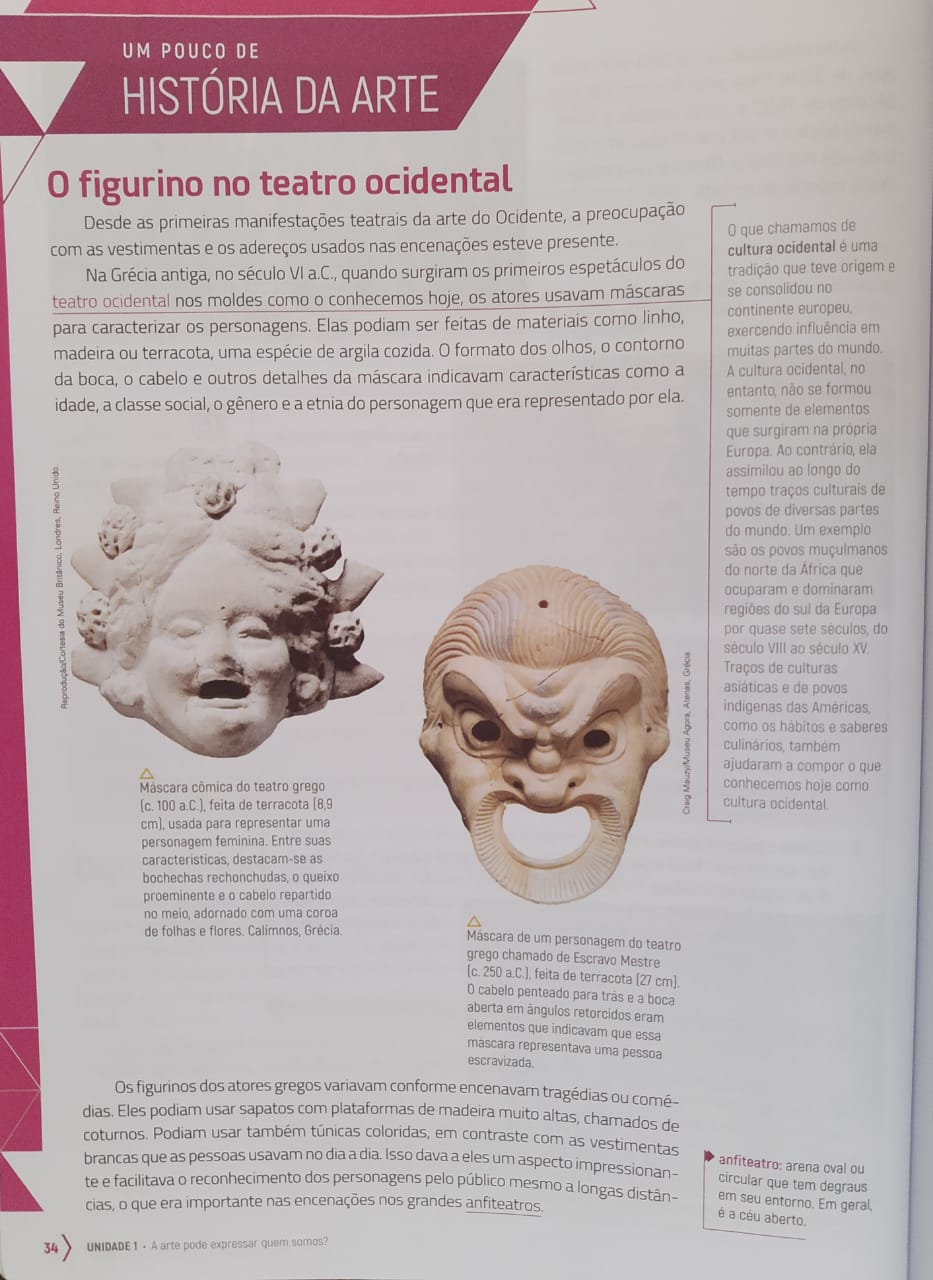 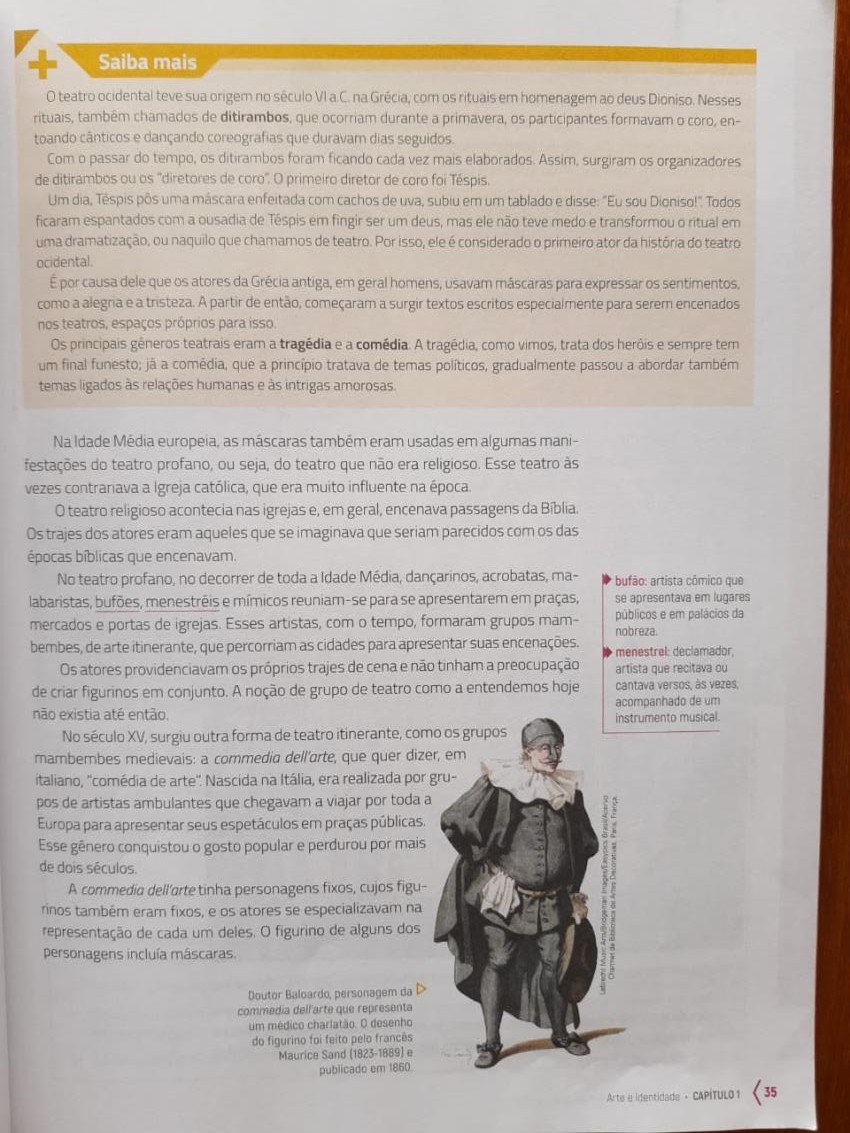 